Soru 1I. KloroplastII. MitokondriIII. Endoplazmik retikulumYukarıda verilen organellerin hangilerinde protein sentezi gerçekleşebilir?A) Yalnız I
B) Yalnız II
C) Yalnız III
D) I ve II
E) I, II ve III

Soru 2 
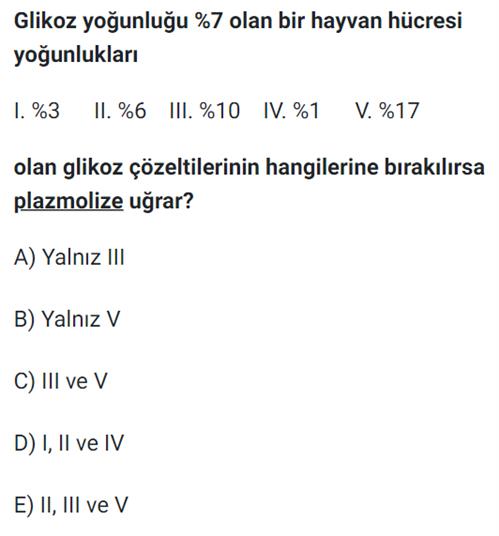 Soru 3 
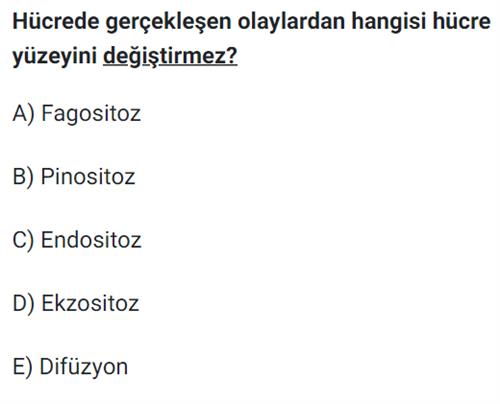 Soru 4 
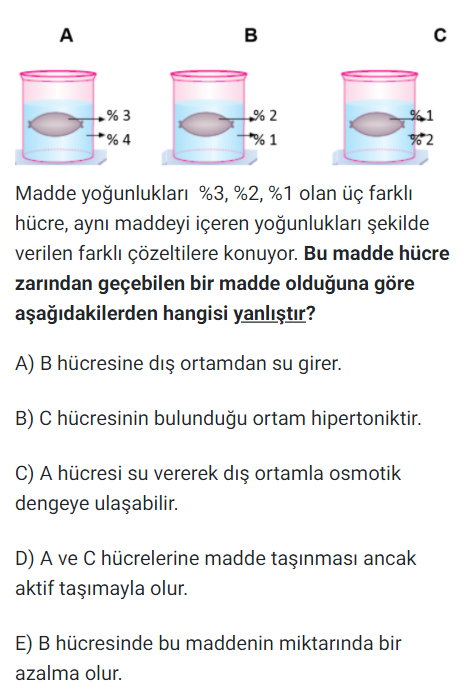 Soru 5 
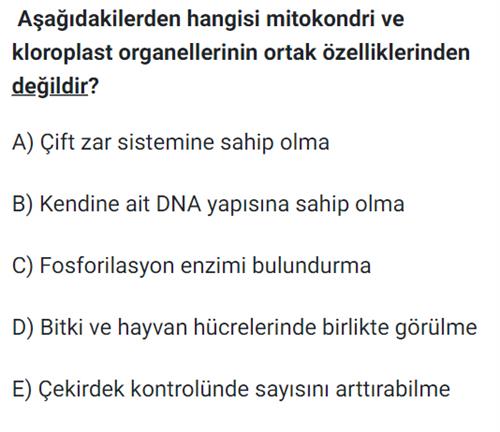 Soru 6 
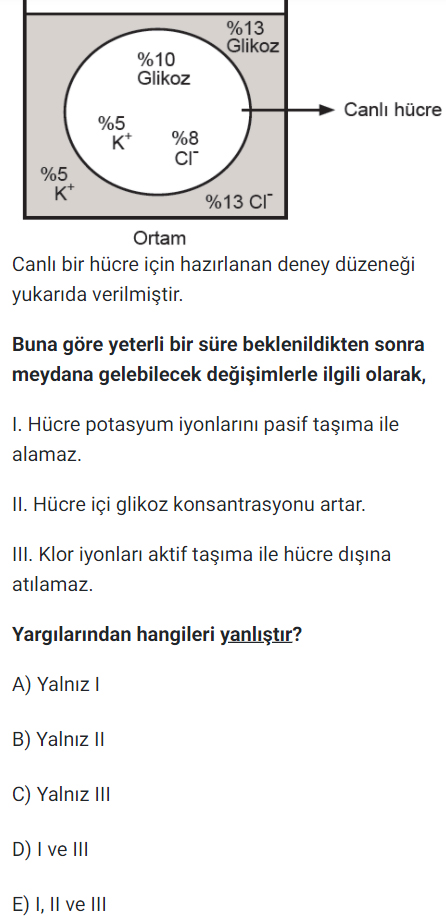 Soru 7 
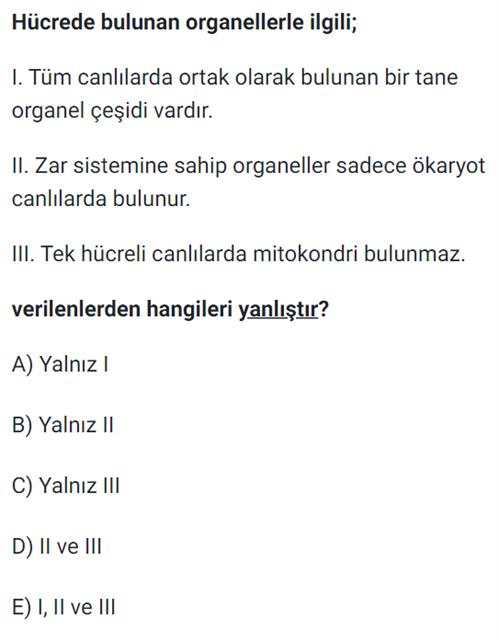 Soru 8l. Tüm hücrelerde kalıtım materyalleri bulunur.ll. Kalıtım materyalleri, ana hücrenin bölünmesi ile oluşan yavru hücrelere aktarılır.lll. Hücre; yapım, yıkım ve dönüşüm olaylarının gerçekleştiği yerdir.Verilen bilgilerden hangileri tüm canlılar için ortaktır?A) Yalnız l
B) Yalnız lI
C) I ve II
D) II ve III
E) I, II ve III

Soru 9Paramesyum tatlı sudan deniz suyuna atıldığında aşağıdakilerden hangisi gerçekleşir?A) Hücreden dışarıya kontrolsüz su çıkışı olur.
B) Hücre deplazmolize uğrar.
C) Kontraktil kofullar görev yapmaya devam eder.
D) Hücre yaşamaya devam eder.
E) Hücre hemolize uğrar.

Soru 10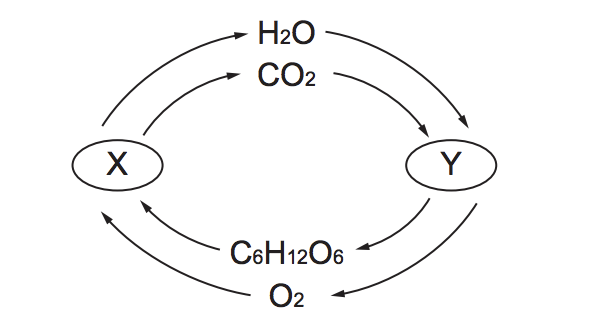 Yukarıdaki X ve Y organelleri ile ilgili, I. X, oksijenli solunum yaparak ATP sentezler.II. Y’de fotosentez olayı gerçekleşir.III. X ve Y tüm ökaryot hücrelerde bulunur.IV. X ve Y’nin DNA, RNA ve ribozomları vardır.verilen bilgilerden hangileri doğrudur?A) I ve II.
B) II ve III.
C) II ve IV.
D) I, II ve III.
E) I, II, ve IV.

CEVAPLAR: 1-E    2-C    3-E    4-D    5-D    6-C    7-C    8-E    9-A    10-E    11-E    12-E    13-D    14-C    15-E    16-E    17-B    18-A    19-A    20-A    
Soru 11 
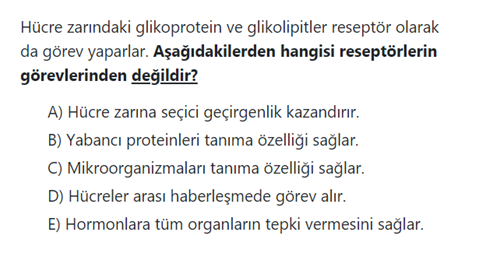 Soru 12Ökaryot hücrelerin sitoplazmasında bulunan,I. Endoplazmik retikulumII. MitokondriIII. KloroplastOrganellerin hangilerinin içinde ya da üzerinde başka bir organel bulunabilir?A) Yalnız I
B) Yalnız II
C) Yalnız III
D) I ve III
E) I, II ve III

Soru 13 
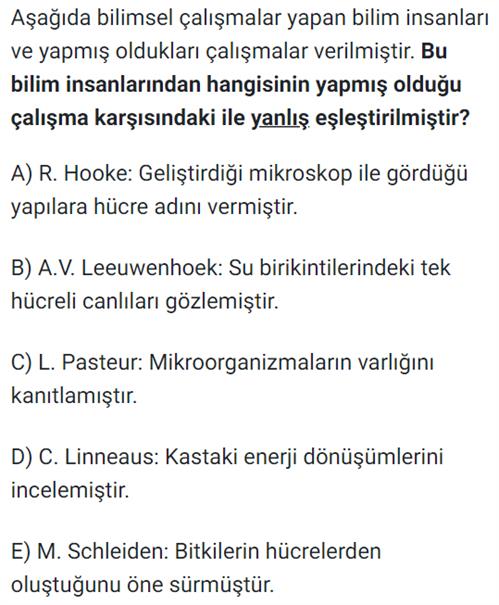 Soru 14Kontraktil koful ile ilgili,I. Tatlı sularda yaşayan ökaryot tek hücreli canlılarda bulunurII. Hücrede su homeostazisini sağlamakla görevlidirIII. Gerçekleştirdiği olayı ATP harcamadan yaparverilenlerden hangileri doğrudur?A) Yalnız I
B) Yalnız III
C) I ve II
D) II ve III
E) I, II ve III

Soru 15Kloroplast organeli ile ilgili olarak aşağıda verilenlerden hangisi yanlıştır?A) Kendini eşleyebilir.
B) Çift katlı zara sahiptir.
C) ATP sentezi gerçekleştirebilir.
D) İçini dolduran sıvı stromadır.
E) Fotosentetik tüm canlılarda bulunur.

Soru 16Granülsüz endoplazmik retikulumun görevleri ile ilgili; I. zararlı molekülleri zararsız hale dönüştürmekII. kas hücrelerinde Ca+ depolamakIII. yağ ve karbonhidrat sentezlemekverilenlerden hangileri doğrudur?A) Yalnız I
B) Yalnız II
C) Yalnız III
D) I ve III
E) I, II ve III

Soru 17 
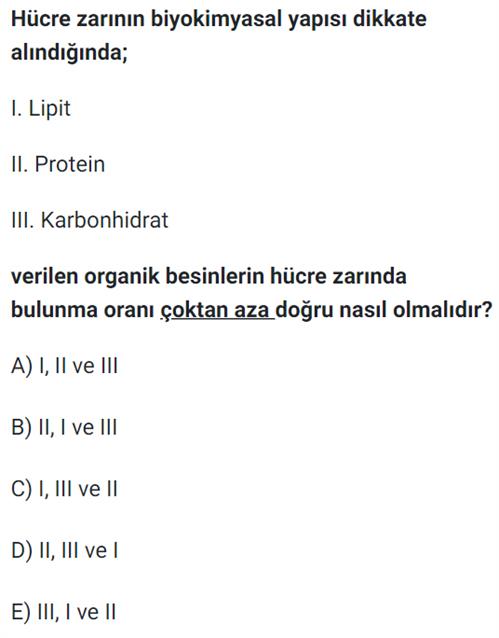 Soru 18 
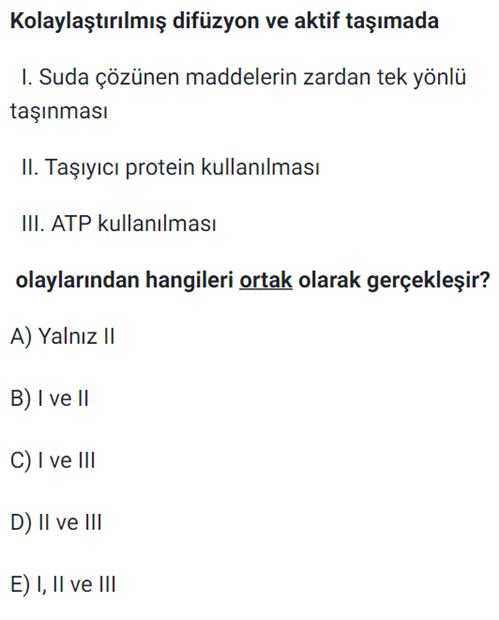 Soru 19I. Endoplazmik retikulumda üretilen maddelerin depolanıp, paketlenmesiII. Glikolipit ve lipoprotein üretimiIII. Lizozomların oluşumu  Yukarıda verilen olayların tamamında görevli organel aşağıdakilerden hangisidir?A) Golgi aygıtı
B) Mitokondri
C) Ribozom
D) Kloroplast
E) Peroksizom

Soru 20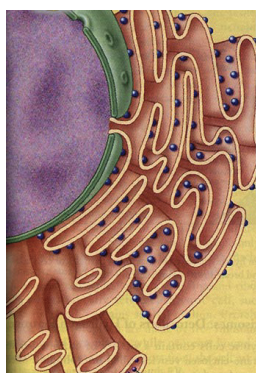 Şekli verilen organel ile ilgili aşağıdakilerden hangisi yanlıştır?A) ATP sentezi yapabilir.
B) Tek katlı zar yapısına sahiptir.
C) Madde iletiminden sorumludur.
D) Üzerinde ribozom bulundurabilir.
E) Hücre zarı ile çekirdek zarı arasında uzanır.

